Центральная комиссия Роснедр по разработке месторождений твердых полезных ископаемых (ТПИ)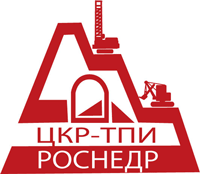 Предварительная программа практического семинараРациональное и комплексное освоение месторождений ТПИ на основе обеспечения промышленно-экологической безопасности пользования недрами23-25 октября 2018 годаМесто проведения – актовый зал Минприроды РФ, ФГБУ «ВИМС»Ведущий семинара: Сытенков Виктор Николаевич, начальник отдела ФГБУ «ВИМС», первый заместитель председателя ЦКР-ТПИ РоснедрЖдем ваших вопросов по теме семинара и в рамках задач, решаемых ЦКР-ТПИ Роснедр, для подготовки квалифицированных ответов компетентными лицами и обсуждению их на круглом столе 25 октября в ФГБУ «ВИМС».ВремяМероприятиеДокладчик23 октябряАктовый зал Минприроды РФ (Б. Грузинская 4/6)23 октябряАктовый зал Минприроды РФ (Б. Грузинская 4/6)23 октябряАктовый зал Минприроды РФ (Б. Грузинская 4/6)900–1000Регистрация участников, кофе-брейкРегистрация участников, кофе-брейк1000–1030Вступительное словоАксенов Сергей Алексеевич,заместитель руководителя Федерального агентства по недропользованию, председатель ЦКР-ТПИ Роснедр1030–1045Обоснование допустимых отклонений производительности при проектировании и планировании горных работСытенков Виктор Николаевич, доктор технических наук, начальник отдела ФГБУ «ВИМС», первый заместитель председателя ЦКР-ТПИ Роснедр1050–1105Название доклада уточняетсяНикишин Денис Леонидович, Заместитель директора ФГКУ «Росгеолэкспертиза» по правовым вопросам и лицензированию пользования недрами1110–1125Требования Ростехнадзора к оформлению отклонений производительности при планировании развития горных работФокин Олег Алексеевич, консультант отдела по надзору в горнодобывающей промышленности Управления горного надзора Ростехнадзора1130–1200Перерыв (кофе-брейк)Перерыв (кофе-брейк)1200–1210Риск-ориентированный подход в обеспечении промышленной безопасностиНикитин Сергей Геннадьевич,заместитель начальника Управления по надзору за подземной угледобычей Ростехнадзора, член ЦКР-ТПИ Роснедр1215–1235Название доклада уточняетсяШкиль Вячеслав Васильевич,заместитель генерального директора ФБУ «ГКЗ»1240–1300Название доклада уточняетсяШендерова Ольга Романовна,начальник отдела мониторинга лицензионных соглашений Роснедр1305–1325Комбинированная разработка месторождений ТПИРыльникова Марина Владимировна,заведующая отделом ФГБУН ИПКОН РАН1330–1350Механоактивация в металлургии Медведев Александр Сергеевич, профессор НИТУ МИСиС, д-р техн. наук, член ЦКР-ТПИ Роснедр1400–1500Перерыв (обед)Перерыв (обед)1500–1515Основные замечания Росприроднадзора к техническим проектам и практике разработки месторождений: статистика 2017-2018 ггРыбакова Татьяна Зотеевна, советник отдела надзора в области недропользования ТПИ Управления государственного геологического надзора Росприроднадзора, член ЦКР-ТПИ Роснедр1520–1535Проблемы освоения техногенных месторождений в современных условияхВардиков Арсен Генрихович, начальник отдела надзора в области недропользования ТПИ Управления государственного и геологического надзора Росприроднадзора, член ЦКР-ТПИ Роснедр1540–1550Название доклада уточняетсяШаповалов Сергей Юрьевич, ЮК Шаповалов Петров, партнёр1555–1610Оценка корректности экономических расчетов в технических проектах разработки месторожденийБычихина Дарья Александровна, ведущий специалист ФГБУ «ВИМС»1615–1630Комплексное освоение месторождений ТПИБыховский Лев Залманович, главный научный сотрудник ФГБУ «ВИМС», д-р геол-минерал. наук, член ЦКР-ТПИ РоснедрАнуфриева Светлана Ивановна, заведующая технологическим отделом ФГБУ «ВИМС», канд. техн. наук, член ЦКР-ТПИ Роснедр1635–1650Комплексное использование недрБелоусов Вячеслав Викторович, заместитель технического директора ПАО «ФосАгро»1655–1710Проблемы планирования развития горных работПанчукова Людмила Васильевна,главный геолог отдела геолого-маркшейдерских работ, недропользования и лицензирования. АО «СУЭК»1715–1730Планирование потерь при повторной разработке месторождений (КГРП и ОГР)Лухтина Лариса Давидовна, зав. сектором ФГБУ «ВИМС»1735–1750Подведение итогов работы первого дня семинара (вопросы, дискуссии, предложения)18.00 – 22.00 ФуршетПодведение итогов работы первого дня семинара (вопросы, дискуссии, предложения)18.00 – 22.00 Фуршет24 октябряАктовый зал Минприроды РФ (Б. Грузинская 4/6)24 октябряАктовый зал Минприроды РФ (Б. Грузинская 4/6)24 октябряАктовый зал Минприроды РФ (Б. Грузинская 4/6)1000–1015Сопоставительная оценка показателей охраны недр и окружающей среды при использовании экскаваторов и фрезерных машинШвабенланд Елена Егоровна, зав. сектором ФГБУ «ВИМС»1015–1030Опережающая отработка запасов: критерии оценки и обоснование в технических проектахТаразевич Юлия Николаевна, главный специалист ФГБУ «ВИМС»1030–1045Практика работы с некондиционными запасамиПолонянкина Светлана Викторовна, директор по геологии и недропользованию АО «Атомредметзолото» 1045–1100Использование взрывных технологий для повышения качественных характеристик извлекаемого минерального сырьяСупрун Валерий Иванович,руководитель лаборатории переработки камня НИТУ МИСиС, доктор технических наук, заместитель председателя ЦКР-ТПИ Роснедр1100–1115Учет БВР при обосновании нормативов потерь в технических проектахИляхин Сергей Васильевич,профессор кафедры разработки месторождений МГРИ-РГГРУ, доктор техн. наук, член ЦКР-ТПИ Роснедр1115–1130Эмульсионные ВВ для использования в вертикальных скважинах при подземных работахПредставитель АО «Нитро Сибирь»1130–1200Перерыв (кофе-брейк)Перерыв (кофе-брейк)1200–1220Программа работ по снижению потерь при добыче калийно-магниевых солейКвиткин Станислав Юрьевич,начальник управления по развитию ресурсной базы ПАО «Уралкалий»1225–1240Обеспечение полноты извлечения из недр при освоении месторождений растворением полезных ископаемыхКубланов Александр Владимирович,канд. технич. наук., генеральный директор ООО «Проектно-технологический центр «Геосалт»1245–1300Оформление и представление комплексных проектов на рассмотрение ЦКР-ТПИ РоснедрЛебедева Анна Юрьевна, зав. сектором ФГБУ «ВИМС»1305–1320Выполнение ПП РФ о наилучших доступных технологиях при проектировании горных работКравченко Владимир Ефимович, заместитель заведующего отделом ФГБУ «ВИМС»1325–1340Основные требования к разделу технического проекта «Рекультивация нарушенных земель»Казаков Алексей Сергеевич,ведущий специалист ФГБУ «ВИМС»1345–1405Опыт подготовки схем и планов развития горных работКоренюк Михаил Кондратьевич, ПАО «Полюс»1410–1425Особенности оценки технических проектов на соответствие протоколу ГКЗЖелтова Лариса Михайловна, технический директорИнвестиционная компания "АРЛАН"1430–1530Перерыв (обед)Перерыв (обед)1530–1545Предупреждение производственного травматизма в угольных шахтах на основе совершенствования процедур обучения и контроляГришина Анастасия Михайловна,ФГБОУ «Санкт-Петербургский горный университет»1550–1605Стандартизация производственных процессов как один из эффективных методов повышения безопасности горных работШамов Дмитрий Сергеевич,главный геолог АО «Кузбассразрезуголь»1610–1625Определение и использование производственной мощности горного предприятияКазинова Анастасия Алексеевна,главный специалист ФГБУ «ВИМС»1630–1645Вероятностные методы при оценке запасов и в горном проектированииКочергин Андрей Михайлович,генеральный директор ООО "Эксперт недр"канд. техн. наук1650–1705Формирование и использование названия проектной документацииМешалкина Татьяна Ивановна,ведущий специалист ФГБУ «ВИМС»1710–1725Оформление раздела «Общие требования» в проектной документацииКорнеева Людмила Алексеевна, главный специалист ФГБУ «ВИМС»1730–1745Название доклада уточняетсяГошин Евгений Германович,ведущий специалист ФГБУ «ВИМС»1745–1800Использование вмещающих пород для собственных нужд: требования к оформлению в технических проектахИвахненко Алексей Геннадьевич,ведущий специалист ФГБУ «ВИМС»1800–1810Подведение итогов работы второго дня семинараПодведение итогов работы второго дня семинара25 октябряФГБУ «ВИМС» (Старомонетный пер. д. 31)25 октябряФГБУ «ВИМС» (Старомонетный пер. д. 31)25 октябряФГБУ «ВИМС» (Старомонетный пер. д. 31)930–1000Утренний кофеУтренний кофе1000–1300Круглый стол с участием специалистов ФГБУ «ВИМС» осуществляющих анализ проектной документации на разработку месторождений ТПИ, представителей юридической компании, членов ЦКР-ТПИ Роснедр по актуальным вопросам в сфере недропользованияАксенов С. А.Представители РостехнадзораПредставители РосприроднадзораКруглый стол с участием специалистов ФГБУ «ВИМС» осуществляющих анализ проектной документации на разработку месторождений ТПИ, представителей юридической компании, членов ЦКР-ТПИ Роснедр по актуальным вопросам в сфере недропользованияАксенов С. А.Представители РостехнадзораПредставители Росприроднадзора1300–1330Кофе-брейкКофе-брейк1400–1700Экскурсия в Государственную Третьяковскую галерею (историческое здание, основная экспозиция + выставка работ Архипа Ивановича Куинджи)Экскурсия в Государственную Третьяковскую галерею (историческое здание, основная экспозиция + выставка работ Архипа Ивановича Куинджи)